     Azərbaycan Respublikasının                                                 Permanent Mission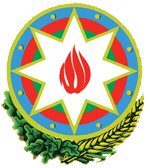            Cenevrədəki BMT Bölməsi                                          of the Republic of Azerbaijanvə digər beynəlxalq təşkilatlar yanında                                    to the UN Office and other               Daimi Nümayəndəliyi                                        International Organizations in Geneva       _______________________________________________________________________________  237 Route des Fayards, CH-1290 Versoix, Switzerland  Tel: +41 (22) 9011815   Fax: +41 (22) 9011844  E-mail: geneva@mission.mfa.gov.az  Web: www.geneva.mfa.gov.az		              Check against delivery30th session of the UPR Working GroupUPR of Burkina FasoStatementdelivered by Yalchin Rafiyev, First secretary of the Permanent Mission of the Republic of Azerbaijan to the UN Office and other International Organizations in Geneva07 May 2018Mr. Vice-President, Azerbaijan welcomes the delegation of Burkina Faso and thanks the delegation for the presentation of national report.We commend Burkina Faso’s solid commitment to the UPR Process and take positive note of the responses Government of Burkina Faso has provided in its national report with regard to the recommendations received during the second cycle of the UPR. Azerbaijan takes note with great interest the reform process that Burkina Faso goes through by legislative changes and institutional reforms for better promotion and protection of human rights on the ground. We are of the view that, provision of free of charge legal counselling for the population is particularly noteworthy. Another point to be particularly highlighted is the significance that the Government attaches to combating corruption and promoting transparency in the administration of justice.Azerbaijan offers Burkina Faso the following recommendations:To continue enhancing the role of women in strengthening democracy and ensuring sustainable development;To maintain positive dynamics of the ratification of international treaties.In conclusion we wish the delegation of Burkina Faso a successful review.I thank you Mr. Vice-President.